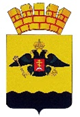 РЕШЕНИЕГОРОДСКОЙ ДУМЫ МУНИЦИПАЛЬНОГО ОБРАЗОВАНИЯГОРОД НОВОРОССИЙСКот ___________________							       № _____г. НовороссийскО внесении изменений в Порядок проведения осмотра зданий, сооружений в целях оценки их технического состояния и надлежащего технического обслуживания в соответствии с требованиями технических регламентов к конструктивным и другим характеристикам надежности и безопасности объектов, требованиями проектной документации указанных объектов, утвержденный решением городской Думы муниципального образования город Новороссийскот 24 сентября 2013 года № 334 Во исполнение протеста прокуратуры города Новороссийска 
от 13 марта 2023 года № 7-02-2023/408-23-20030007 на решение
городской Думы муниципального образования город Новороссийск
от 24 сентября 2013 года № 334 «Об утверждении Порядка проведения осмотра зданий, сооружений в целях оценки их технического состояния и надлежащего технического обслуживания в соответствии с требованиями технических регламентов к конструктивным и другим характеристикам надежности и безопасности объектов, требованиями проектной документации указанных объектов», в соответствии с Федеральными законами
от 31 июля 2020 года № 248-ФЗ «О государственном контроле (надзоре) и муниципальном контроле в Российской Федерации», от 6 октября 2003 года
№ 131-ФЗ «Об общих принципах организации местного самоуправления в Российской Федерации», учитывая произошедшие изменения в структуре администрации муниципального образования город Новороссийск и в штатных расписаниях муниципальных должностей, должностей муниципальной службы, иных должностей, не относящихся к муниципальной службе, администрации муниципального образования город Новороссийск, ее отраслевых (функциональных) и территориальных органов администрации муниципального образования город Новороссийск, руководствуясь Уставом муниципального образования город Новороссийск, городская Дума муниципального образования город Новороссийск р е ш и л а: В Порядок проведения осмотра зданий, сооружений в целях оценки их технического состояния и надлежащего технического обслуживания в соответствии с требованиями технических регламентов к конструктивным и другим характеристикам надежности и безопасности объектов, требованиями проектной документации указанных объектов, утвержденный решением городской Думы муниципального образования город Новороссийск от 24 сентября 2013 года № 334 внести следующие изменения: Пункт 1.1. изложить в следующей редакции:«1.1. Порядок проведения осмотра зданий, сооружений в целях оценки их технического состояния и надлежащего технического обслуживания в соответствии с требованиями технических регламентов к конструктивным и другим характеристикам надежности и безопасности объектов, требованиями проектной документации указанных объектов (далее - Порядок) разработан в соответствии с частью 11 статьи 55.24 Градостроительного кодекса Российской Федерации, статьей 16 Федерального закона
от 6 октября 2003 года № 131-ФЗ «Об общих принципах организации местного самоуправления в Российской Федерации», Федерального закона 
от 30 декабря 2009 года № 384-ФЗ «Технический регламент о безопасности зданий и сооружений», Уставом муниципального образования город Новороссийск.». Пункт 2.1. изложить в следующей редакции:«2.1. Уполномоченным органом по проведению осмотра зданий, сооружений и выдаче рекомендаций об устранении выявленных в ходе такого осмотра нарушений в случаях, предусмотренных Градостроительным кодексом Российской Федерации, является администрация муниципального образования город Новороссийск в лице контрольно-ревизионного управления (далее - уполномоченный орган).». Пункт 2.7. изложить в следующей редакции:«2.7. К проведению осмотра зданий, сооружений в обязательном порядке привлекаются специалисты управления архитектуры и градостроительства, МКУ «Управление жилищно-коммунального хозяйства города», администраций внутригородских районов муниципального образования город Новороссийск по месту нахождения осматриваемых зданий, сооружений.».2.	Отделу информационной политики и средств массовой информации администрации муниципального образования город Новороссийск обеспечить официальное опубликование настоящего решения в печатном средстве массовой информации и размещение (опубликование) настоящего решения на официальном сайте администрации и городской Думы муниципального образования город Новороссийск в информационно-телекоммуникационной сети «Интернет».3.	Контроль за выполнением настоящего решения возложить на председателя постоянного комитета городской Думы по муниципальной собственности, земельным отношениям, вопросам торговли и потребительского рынка В.А. Козырева и исполняющего обязанности заместителя главы муниципального образования город Новороссийск 
Л.В. Гребенюк.4.	Настоящее решение вступает в силу со дня его официального опубликования.Глава муниципального образования	     Председатель городской Думыгород Новороссийск_____________А.В. Кравченко 		      ______________ А.В. Шаталов